Сумська міська радаVIІ СКЛИКАННЯ LI СЕСІЯРІШЕННЯвід 19 грудня 2018 року № 4349-МРм. Суми	Розглянувши звернення громадянина, надані документи, ураховуючи протокол засідання постійної комісії з питань архітектури, містобудування, регулювання земельних відносин, природокористування та екології Сумської міської ради від 04.10.2018 № 129 , відповідно до статті 12 Земельного кодексу України, статті 22 Закону України «Про землеустрій», керуючись статтею 25, пунктом 34 частини першої статті 26 Закону України «Про місцеве самоврядування в Україні», Сумська міська рада ВИРІШИЛА:	Унести зміни до рішення Сумської міської ради від 26 листопада                  2014 року № 3793-МР «Про надання дозволу на розроблення проектів землеустрою щодо відведення земельних ділянок», а саме: пункт 2 рішення виключити, у зв’язку із заявою Фельсена О.Ю.Сумський міський голова                                                                     О.М. ЛисенкоВиконавець: Клименко Ю.М.ПОРІВНЯЛЬНА ТАБЛИЦЯдо проекту рішення Сумської міської ради «Про внесення змін до рішення Сумської міської ради від 26.11.2014 № 3793-МР «Про надання дозволуна розроблення проектів землеустрою щодо відведення земельних ділянок»Сумський міський голова 														О.М. ЛисенкоВиконавець: Клименко Ю.М.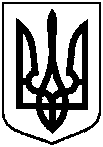 Про внесення змін до рішення Сумської міської ради від 26.11.2014                           № 3793-МР «Про надання дозволу на розроблення проектів землеустрою щодо відведення земельних ділянок»Текст чинного рішенняТекст рішення, що змінюється1. Надати дозвіл на розроблення проектів землеустрою щодо відведення земельних ділянок у користування згідно з додатком. 2. Встановити строк дії рішення – один рік з моменту набуття ним чинності.Надати дозвіл на розроблення проектів землеустрою щодо відведення земельних ділянок у користування згідно з додатком. 